INDICAÇÃO Nº 198/2014Sugere ao Poder Executivo Municipal a colocação de areia no campo da Praça Sebastião Paes da Silva, no bairro Planalto do Sol.Excelentíssimo Senhor Prefeito Municipal, Nos termos do Art. 108 do Regimento Interno desta Casa de Leis, dirijo-me a Vossa Excelência para sugerir que, por intermédio do Setor competente, promova a colocação de areia no campo da Praça Sebastião Paes da Silva, no bairro Planalto do Sol, neste município.Justificativa:Conforme visita realizada “in loco”, este vereador pode constatar o mato alto no centro do campo de areia existente no local, assim como a presença de mato alto – fatos estes que prejudicam a convivência comunitária e a prática de esportes no referido espaço público.Plenário “Dr. Tancredo Neves”, em 08 de janeiro de 2014.ANTONIO PEREIRA“Pereira”-Vereador PT-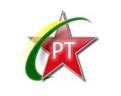 